ETUI aisbl is financially supported by the European Union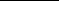 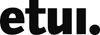 Course: “Trade union and participatory approach to Corporate Social Responsibility”1352.000Dates: 18-20 March 2014		Venue: Florence, ItalyTimeMonday17.3.Tuesday18.03Wednesday19.03Tuesday20.0308.00BreakfastBreakfastBreakfast09.00./. WelcomePresentationParticipants CourseETUC and ETUITerm Definition, introduction to the topic, historical experiencesPresentationdiscussionsGood /bad practices sharing on CSR and relations with collective bargainingPresentationDiscussion Report backDebatesConclusionsEvaluation12.30LunchLunchLunch14.00./. 17.30ArrivalComparing trade union involvement in CSR processesGroup workDiscussionOECD and ILO guidelines, principles and instruments and trade union involvement - Presentation- DebatesBuilding Alliances for CSR Experiences and perspectivesIndividual workWorking group14.00Departure19h00Dinner Cultural DinnerDinner in the city